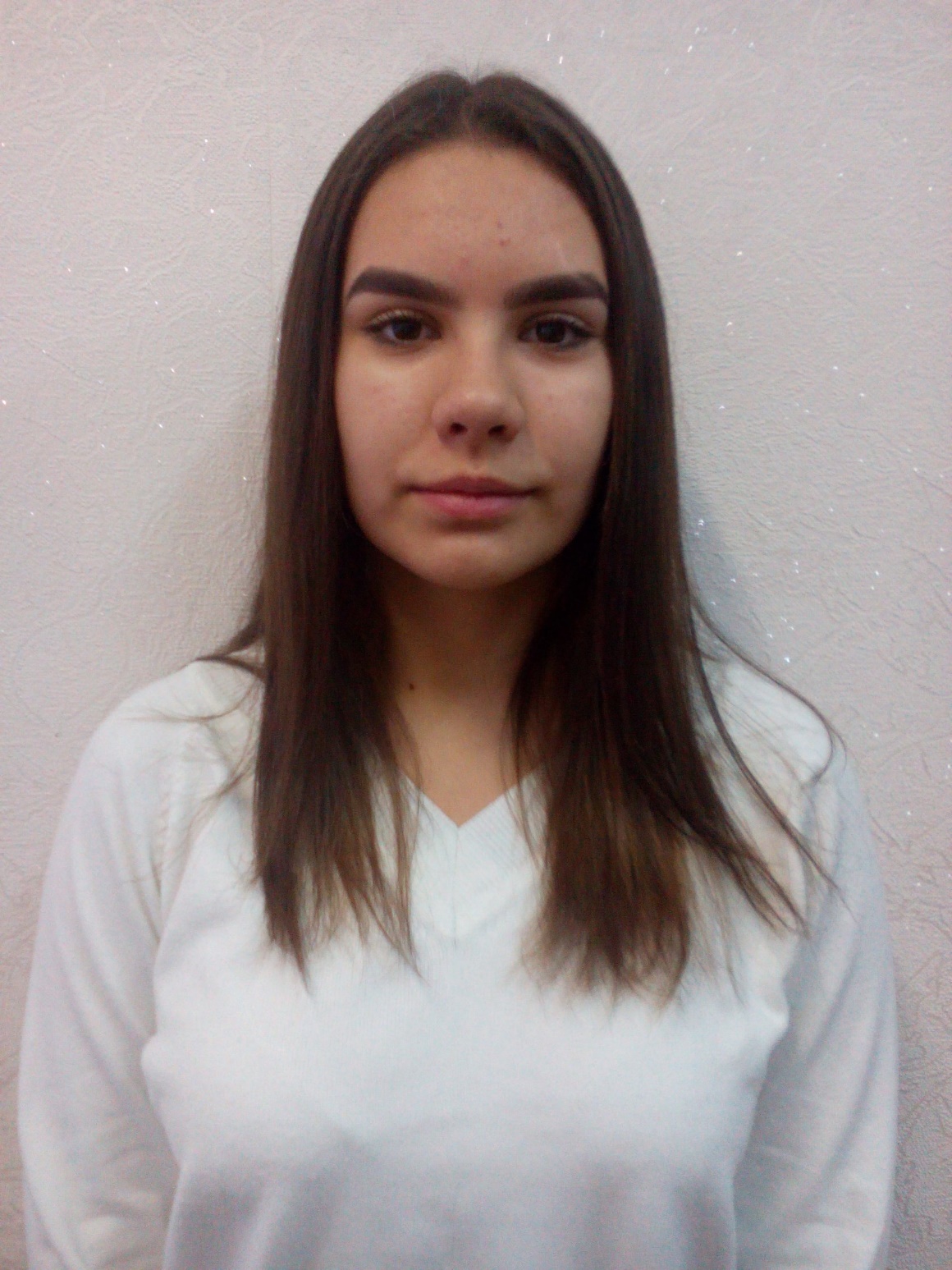 Президент школы(2017/2018 учебный год)Гуляева Валерия 